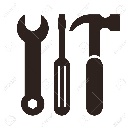 UmsetzungskonzeptUmsetzung Massnahme 1: 
Massnahme 2:
Intern / extern  wer setzt um?Datenerhebung  wer? 
 wie?Datenauswertung  wer? 
 wie?